POZIV br. 133/ 15za otvoreni postupak nabavke I   	Podaci o naručiocuII	Mjesto i datum objavljivanja poziva : 			    Pljevlja,  dana:  23.11.2015.godineIII      Predmet nabavke:  Gumena traka za drobilanu „Maljevac“                                   Rezervni dijelovi za Drobilanu „Maljevac“           Nalog za nabavku BOR/02 od 13.05.2015. god.   Predmet nabavke nabavlja se kao:		          cjelina ;							                        po partijama prema utvrđenoj dinamiciIV  	Procijenjena vrijednost nabavke  	Procijenjena vrijednost nabavke (bez – PDV-a) iznosi:  6.000,00 €.V       Uslovi ponude:      -     Garancija – 	minimalno 12. mjeseci od isporuke;Rokovi i način plaćanja: 60 dana po ispostavljanju fakture;Rok isporuke:    20 dana;Isporuka:           DAP Pljevlja, prema dinamici naručioca; -      Kazneni uslov: 	1% za svaku punu sedmicu u kašnjenju isporuke, do maksimima 10% vrijednosti ugovora.      -     Ostalo: 	     Izjava o porijeklu robe, potvrda (sertifikat) o kvalitetu materijala (robe).VI  	Uslovi i podobnost ponuđača:	Obavezni uslovi za učešće u postupku nabavki	U postupku nabavke može da učestvuje samo ponuđač koji:je registrovan za obavljanje djelatnosti koja je predmet javne nabavke;u periodu od dvije godine prije objavljivanja poziva za nadmetanje, odnosno dostavljanja poziva za nadmetanje nije osuđen za krivično djelo i da mu nije izrečena mjera zabrane obavljanja djelatnosti u vezi sa krivičnim djelom.Dokazi o ispunjenosti obaveznih uslova iz tačke VI podtačka 1 do 2 ovog obrasca, podnose se u formi predviđenoj čl. 66 i 74 Zakona o javnim nabavkama, i to:dokaz o registraciji kod organa nadležnog za registraciju; potvrda, odnosno drugog akta nadležnog organa na osnovu podataka iz kaznene evidencije - dokazi o ispunjavanju ovog uslova ne smiju da budu stariji od šest mjeseci do dana javnog otvaranja ponuda. Dokazi o ispunjenosti uslova za učešće u postupku nabavke dostavljaju se u originalu ili ovjerenoj kopiji u skladu sa javnim pozivom za nabavke. VII	Kriterijum za izbor najpovoljnije ponude:Cijena 	       				75 bodovaKvalitet                                                                10 bodovaReference               			             10 bodovaRok isporuke i paritet                                            5 bodovaVIII   Jezik ponude crnogorskiIX     Rok isporuke robe, usluge, odnosno izvođenja radova:       Navesti u ponudiX  	Rok i mjesto podnošenja ponudaPonude se dostavljaju radnim danima od 08 do 16 sati, zaključno sa  08.12.2015. godine do  12  sati, neposrednom predajom na arhivi naručioca, odnosno preporučenom pošiljkom na adresu: Velimira Jakića br.6 Pljevlja.Blagovremena ponuda je ponuda koja je dostavljena u roku određenom u javnom pozivu. XI  	Vrijeme i mjesto javnog otvaranja ponuda	Otvaranje ponuda, kome mogu prisustvovati ovlašćeni predstavnici ponuđača sa priloženim 	punomoćjem potpisanim od strane ovlašćenog lica biće održano    08.12.2015. godine u _13_sati, 		adresa   Velimira Jakića br.6  Pljevlja  .    XII  	Dodatne informacije	Ponude dostaviti u zatvorenoj koverti sa brojem i naznakom “Ne otvaraj”XIII 	Obavještenje za ponudjače:Društvo je ovlašćeno da u bilo kojem momentu (prije otvaranja ponuda, vrednovanja istih, ili u fazi odlučivanja), a sve do donošenja odluke o izboru najpovoljnije ponude odustane od objavljene nabavke, bez davanja posebnog obrazloženjaDruštvo je ovlašćeno da u bilo kojem momentu odustane od postupka nabavke i/ili pristupiti pregovaračkom postupku u cilju smanjenja ponuđene cijene i u slučaju nepostizanja dogovora da odustane od predmetnog postupka nabavke;Da u prethodnim slučajevima bilo koji od ponuđača nema pravo da od Društva zahtjeva naknadu štete (stvarne štete, ili izgubljene dobiti) uključujući i troškove sastavljanja i podnošenja ponude.Da se objavljivanjem obavještenja o nabavci ne može smatrati da Društvo ovim upućuje ponudu neodređenom broju lice, već isključivo da Društvo upućuje poziv za dostavljanje ponuda pod objavljenim uslovima, a dostavljene ponude nije dužno prihvatiti, nezavisno od činjenice da li su iste dostavljene u skladu sa objavljenim uslovima.  IZVRŠNI DIREKTOR                                                                                                          Slavoljub Popadić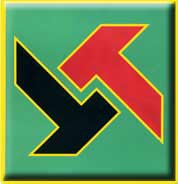 RUDNIK UGLJA A.D. PLJEVLJABroj:   02 – 11178/1Dana,  23.11.2015.godinePljevljaNaručilac: Rudnik uglja A.D. PljevljaNaručilac: Rudnik uglja A.D. PljevljaAdresa: ul. Velimira Jakića br.6   84210 PljevljaKontakt osobe:Rade Božović          067/ 620 153Dragan Drobnjak  067/ 211 603Tel: + 382 52 311 139     fax: + 382 52 316 042Internet stanica: www.rupv.meRedni brojPredmet nabavke(tip, veličina, standard, oznaka)Jed. mjereKolič1.Gumena traka  B=1000 mm   1000/N4/EP 125  3/2;  L=180 mDebljina d=10 mm, širina  B=1000 mmTežina  1 m׳ = 7,14 kgKom.1